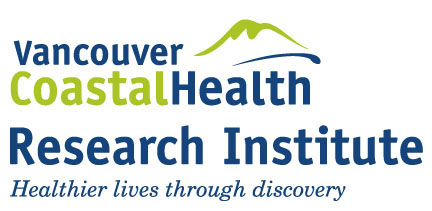 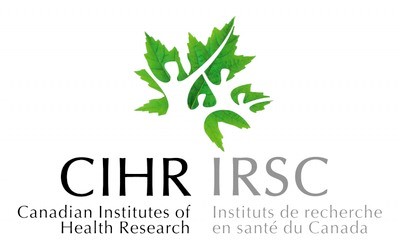 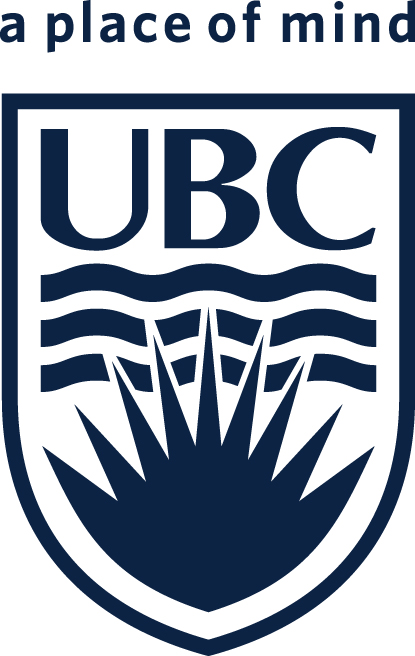 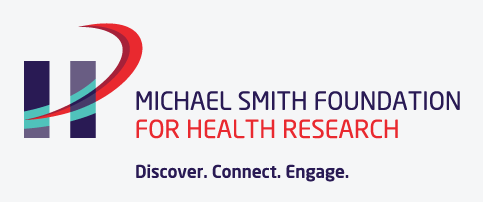 Job Posting/Research Assistant Position Title: Research Assistant Schedule: 2 days per week Supervisor: Regina Casey, PhD, Co-Investigator, BC Work Location: Vancouver, British Columbia Hours/week: 14 hours/week, Mon-Fri Hourly wage: In conformity with UBC standards, the hourly wage will commensurate with experience and education. Planned Start Date: Immediately upon receipt of UBC ethics ApprovalDeadline to apply: September 10th 2018 Project Overview: A 3-year research project funded by CHIR, this research aims to evaluate the implementation of the Canadian Recovery Guidelines https://www.mentalhealthcommission.ca/sites/default/files/MHCC_RecoveryGuidelines_ENG_ 0.pdf (Mental Health Commission of Canada) into mental health services. The recovery guidelines will be implemented in 5 different organizations across Canada. The project’s Principal Investigator is Prof. Myra Piat. The co- investigator for the BC site is Regina Casey. Job Description: The selected candidate will be based in Vancouver and will assist in the implementation of the recovery guidelines in the Vancouver, British Columbia site. The Research Assistant will plan and conduct various research activities and work closely with the research team, knowledge users and the national research coordinator. The candidate will collect & analyze qualitative and quantitate data; develop study documents; assist in administrative aspects of the research, develop knowledge translation activities and assist in writing of reports and journal articles related to the project.  They will also support the implementation team members, and the study participants at the Vancouver site.Key responsibilities include: Assist in the implementation of the Mental Health Commission’s Recovery Guidelines in the Vancouver site.  Liaise between the research team and the Vancouver site  Assist in developing documents associated with the research project (e.g. reports, articles, training material, etc)   Maintain databases  Facilitate group discussions and activities, conduct semi-structured interviews and assist in administrative aspects of the research   Assist in planning and organizing integrated knowledge translation activities in health / social sciences (psychiatry, social work, nursing, occupational therapy, psychology, public health, sociology) / education / communication.   Job Requirements: The candidate will have knowledge of software - NVivo, SPSS, EndNote Office (e.g. Word, Excel, Power Point), will have excellent written and communication skills, organizational and time management skills and be motivated and able to work both independently and in a team. 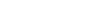 Will have an undergraduate or graduate degree  Research experience, preferably in mental health Knowledge of qualitative/quantitative research methods Knowledge of mental health recovery is an asset How to apply  Applicants are invited to email their cover letter outlining their interest and résumé as a single (Word or PDF) attachment to: Dr. Regina Casey caseyr@douglascollege.ca Note: We thank all applicants. Only selected candidates will be contacted.  